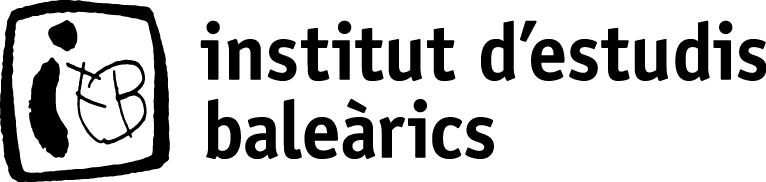 	Alfons el Magnànim 29, 1r pis porta 6. 07004 Palma de Mallorca, Illes Balears, Espanya. Tel.: 971 17 72 34	Protectora 10, local 11. 07012 Palma de Mallorca. Illes Balears, Espanya. Tel.: 971 72 96 67“Sea Arts pretén donar projecció internacional a les arts escèniques fetes a les Illes Balears”De l'11 al 14 de setembre 12 companyies d’arts escèniques de les Illes Balears mostraran els seus espectacles de dansa, circ, teatre, titelles i noves tendències a una vintena de programadors i altres professionals d’arreu el món. Sea Arts és una iniciativa de l’Institut d’Estudis Baleàrics (IEB), que neix de la voluntat de totes les parts implicades d’incrementar la visibilitat de les arts escèniques balears arreu del món.Aquest dimecres s’ha presentat en roda de premsa el programa complet de la mostra, que a més dels espectacles comptarà amb actuacions musicals i amb l’exposició Juguetes espenyades de Miquel Àngel Llonovoy. La coordinadora de l’àrea de Cultura de l’IEB, Catalina Matas, ha explicat que un dels objectius del consorci “ha estat ajudar a les companyies a sortir fora i que amb Sea Arts pretenem aconseguir aquest objectiu”. Matas ha destacat la transparència del procés de selecció de les companyies i també la categoria dels programadors i professionals internacionals que assistiran a la mostra.La coordinadora de l’IEB també ha explicat que Sea Arts comptarà amb un programa adreçat únicament a professionals, mentre que algunes activitats i funcions es dirigiran al públic en general. Es pretén que la ciutadania participi en l’esdeveniment, a través de l’assistència a diversos espectacles. La recaptació de taquilla d’aquestes representacions anirà directament cap a les mateixes companyies que hagin actuat. A més, els professionals del sector podran gaudir de taules rodones amb especialistes reconeguts dins el món de les arts escèniques a escala internacional, i espais d’exposició de projectes per a companyies que no presenten espectacle.Per la seva banda la directora artística de Sea Arts, Clara Matas, ha explicat que per triar les companyies participants “es va fer una convocatòria oberta a tot Balears i una comissió de 10 membres professionals de diferents procedències van triar els espectacles” i que “ho van fer d'acord amb la qualitat artística, les possibilitats d'internacionalització, l'originalitat i la capacitat d’innovació.” Pel que fa als concerts, Matas ha dit que “se cerca donar sortida a la creació musical més emergent i que pugui donar un to més festiu els vespres, però que també pugui donar més difusió en l'àmbit internacional.”A la roda de premsa també han assistit la directora d’Es Baluard, Nekane Aramburu; el gerent de la Fundació Turisme Palma 365, Pedro Homar; la directora de la Fundació Palma Espais d'Art, Pilar Ribal; i la coordinadora general de l'àrea de Cultura de l’Ajuntament de Palma, Mª José Massot.Palma, 11 de setembre de 2013Per a més informació:Carles Cabrer BiezmaComunicacióINSTITUT D'ESTUDIS BALEÀRICS971729667 / 628493935facebook.com/institutdestudis.balearicstwitter.com/iebalearics